 Конфликт – это столкновение    противоположно направленных целей, интересов, позиций, мнений или взглядов оппонентов или субъектов взаимодействия.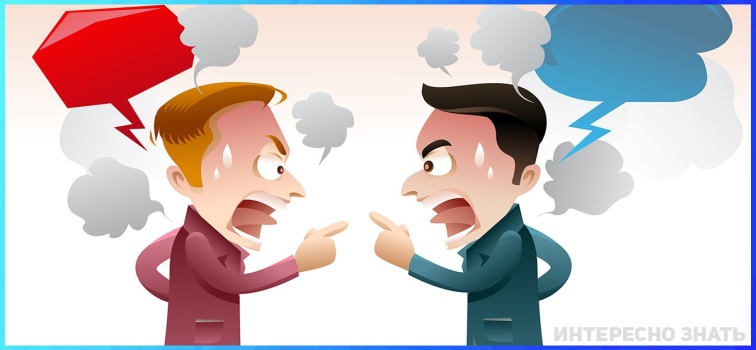 Причины конфликтов:Противоречия между интересами и взглядами.Противоборство между лидерами и отдельными группами в коллективе.Особенности темперамента, восприятия событий, убеждений.Неумение правильно слушать, задавать вопросы, проявлять эмпатию, реагировать на критику.Американский психолог Кеннет Томас выделил следующие способы регулирования конфликтов:соперничество (конкуренция) как стремление добиться удовлетворения своих интересов в ущерб другому;приспособление одной стороны к интересам другой;компромисс, т. е. взаимные уступки;избегание, для которого характерно отсутствие как стремления к кооперации, так и тенденции к достижению собственных целей;сотрудничество, когда участники ситуации приходят к альтернативе, полностью удовлетворяющей интересы обеих сторон.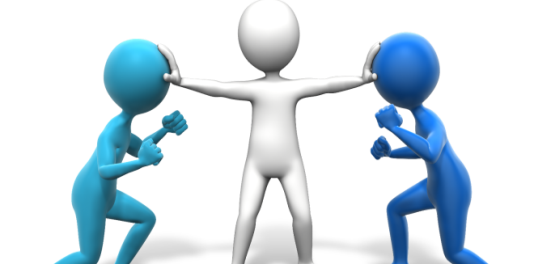 Правила эффективного поведения в конфликте:Остановись,  не торопись реагировать!Дай себе немного времени, чтобы оценить ситуацию.Откажись от установки «Победа-любой ценой!»Подумай о последствиях выбора!Нельзя!Критически оценивать оппонента.Приписывать ему низменные или заведомо негативные намерения.Демонстрировать собственное превосходство.Обвинять и приписывать ответственность только оппоненту. Игнорировать его интересы.Видеть все только со своей позиции.Преувеличивать свои заслуги и преуменьшать заслуги партнера в разрешении конфликтной ситуации.Раздражаться, кричать, нападать на оппонента.Задевать «болевые точки» и уязвимые места оппонента.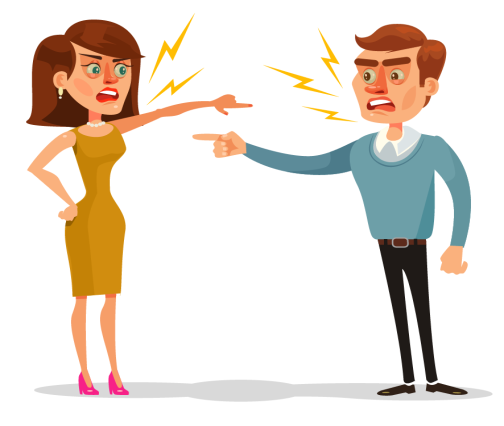 Конфликтная ситуация – это накопившиеся противоречия, связанные с деятельностью субъектов и создающее почту для реального противоборства между ними.5 шагов к успешному разрешению конфликтов:1. Проанализируйте, что происходит: Первое, что  нужно сделать, если вы оказались в конфликтной ситуации — это попытаться успокоиться и глубоко вдохнуть.Импульсные действия принесут вам больше вреда, чем пользы, поэтому важно стремиться избегать их.  Иногда мы просто неправильно интерпретируем человека.2. Начать разговор:Обдумайте фразу или несколько важных предложений, которые могут превратиться в ключевой элемент разговора. Не позволяйте себе комментировать личные качества противоположной стороны — это грубо и показывает слабость.3. Не требовать!Если мы не скажем окружающим нас людям, чего мы хотим, они не могут этого узнать.Говорите спокойно, твердо, без каких-либо требований или колебаний.4. Обратите внимание на последствияОбъясните, что произойдет, если вы добьетесь успеха или не сможете разрешить конфликт мирным путем. Дайте выбор. Не угрожайте! 5. Будьте готовы к переговорамСлушайте точку зрения вашего оппонента.Мы слушаем для того, чтобы попытаться услышать и действительно понять. Способность поставить себя на место другого помогает в разрешении любых споров. Всегда есть вероятность, что мы можем ошибиться на свой счет. Так что будьте готовы даже извиниться!Для выхода из конфликтной ситуации можно: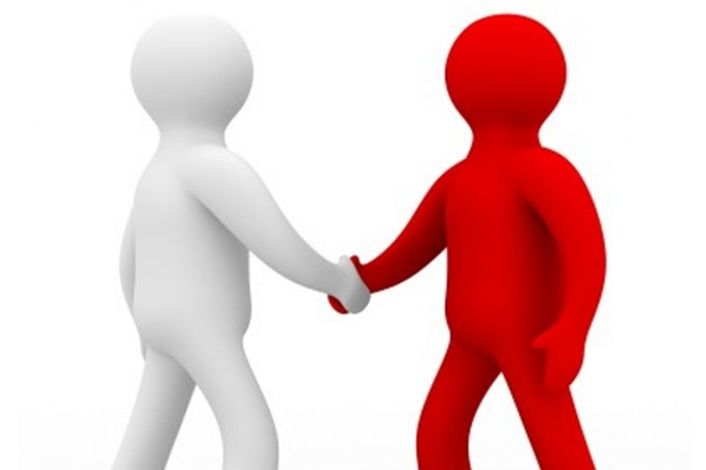 Конфликт - это не способ решения проблем!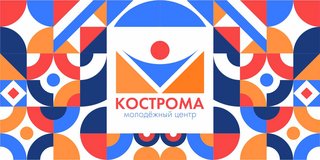 Как справиться с конфликтной ситуацией?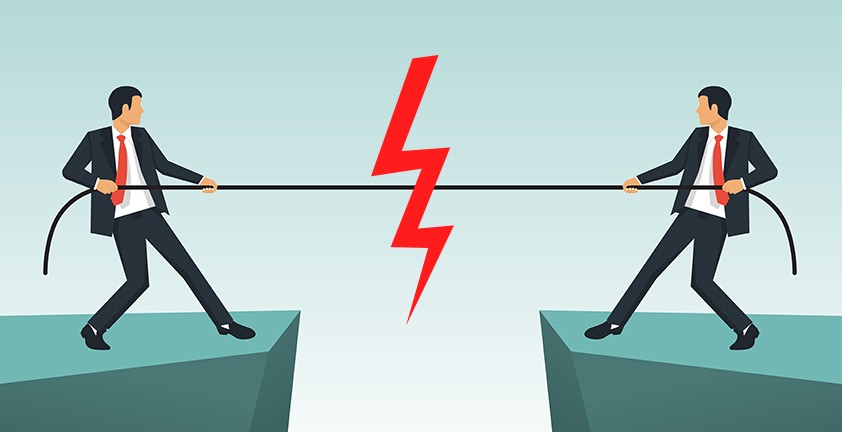 Как завершится конфликтная ситуациязависит только от ВАС и выбранной ВАМИ стратегии!г. Кострома,ул. Центральная, 25,тел. 8(4942) 411231http://www.kdm44.ru/ mckostroma@yandex.ruКострома - 2021